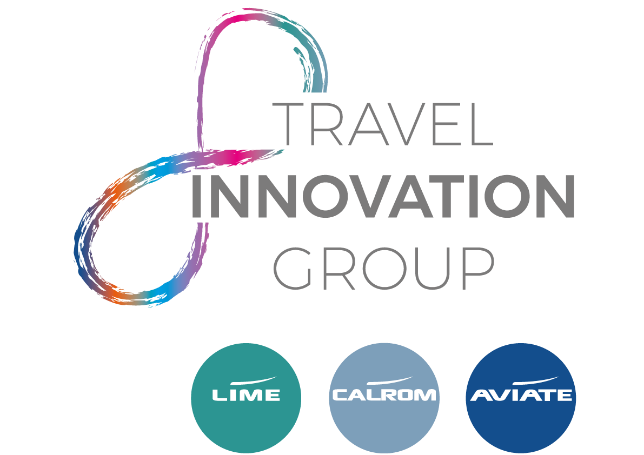 JOB DESCRIPTIONRole: Trainee Product Support – Travel SystemsReports to:  Product Manager Aviate Management is a specialist flight consolidator representing over 60 major airlines, and Lime is a service provider for British Airways and the IAG group. Our business is built on automation, and systems which are mainly developed by our own software development company. This role will be critical to the effectiveness of both our internal and customer facing software. It will require a good understanding of flight sales, and of travel reservation systems.This is an exciting opportunity to join a rapidly expanding business for someone who is prepared to throw themselves into the role, and wants to see their career grow.Key objectives:
Provide support and be recognised as a subject matter expert on internal systems and GDS systems  Take part in User Acceptance Testing on system releases Produce test plans Assist in scoping of new development and system enhancements Assist in day to day usability of key systems, their business process and enhancementsUse native GDS for investigation and testing of systems issues and enhancementsRead XML requests and responses for investigation and testing of systems issues and enhancementsTriage cases internally between developers and other departments within the businessDocument system enhancements and processesProduce user guides Tasks & Responsibilities
These include, but are not limited to:
Scope and document system enhancements and new functionality To create and carry out testing plans created in conjunction with our Product ManagerReport and follow issues through to resolution in conjunction with system development teams using tracking softwareCommunicate system fixes internally/externally as requiredProactively test systems for accuracy, speed and up to date informationSuggest practical improvementsLook to increase system usage, and reduce off-line activityAssist Operations team with systems advice and trainingReport and follow up on GDS issuesProvide internal systems trainingAssist Sales team maintaining CRM with mass data uploads and CRM modificationAssist with reporting queriesGeneral Be a committed, enthusiastic and supportive team memberBe aware of company’s goals and aims and strive to achieve at every opportunityDeliver an efficient and professional service to TIG’s internal and external customersAttend and contribute in a positive and objective manner at team meetings or any relevant departmental/company meetingsCompile accurate business letters/reports as requiredAcknowledge correspondence within set standards and timescalesAssist other departments when and where necessary to ensure business continuity and minimum standard performanceMaintain systems to ensure quality controlStrive to continuously improve the quality (presentation, accuracy and coverage) of information relevant to the businessAim to “self-learn / develop” skills and understanding of industry practices, procedures and policies that would impact on AviateKey Skills:
Knowledge of net airline fares & rules (desirable, but training will be provided).Booking & Pricing via GDS (desirable, but training will be provided).Comfortable reading XML requests and responses (desirable, but training will be provided).Commercially astute.  Strong customer service ethic.Knowledge of Outlook, Excel & Word.High levels of accuracy. Prioritising and time-management.